Напишите и начертите эволюту кривой   .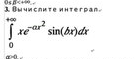 